	Ronald ter Burg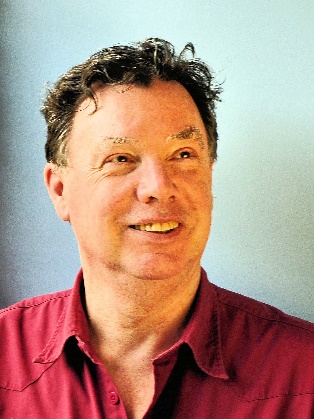 ⌂ Nieuwegein	senior business analist, control en projectbeheersing  ronald@ronaldterburg.nl 06 24 42 03 73op LinkedIn op www.ronaldterburg.nlop youtube (kennismakingsvideo)Profielnieuwsgierig: naar "hoe iets in elkaar zit", achtergronden, samenhangen en ontwikkelingen.flexibel en stressbestendig: snel thuis in nieuwe en vernieuwende omgevingen (hectiek, start-ups, innovatie)gemakkelijk lerend: nieuwe aanpakken, technieken, programmeertalen, noem maar opverantwoordelijk: neem, krijg en geef graag verantwoordelijkheidklant- en toekomstgericht: duurzame veranderingen, duurzame relaties, de afnemer (en diens klanten) centraal.Ik help organisaties…… om bedrijfs- en projectrisico's (tijd, geld, …) te beheersen en daarover te verantwoorden. 
Praktisch betekent dit het leiding geven aan, adviseren over, inrichten en uitvoeren van business control en project-beheersing in vooral technische omgevingen: Bouw, Infrastructuur, Engineering, Energie, Telecom, IT ontwikkeling;… om (gegevens uit) eigen producten en processen te benutten voor verbetering en ontwikkeling.
Praktisch betekent dit een constructief kritische aanpak van BigData, Business modeling, Statistics, Analyse, Kwaliteitszorg, Continue leren en verbeteren.… om Excel en dergelijke tools effectief, duurzaam en risico-arm in te zetten. 
Praktisch betekent dit een mix van audits, opleiden, voorlichting, publicatie.Ik zoek……een plek waar financiën, projecten en vernieuwing samenkomen, liefst in technische context. Succes verzekerd.ErvaringOpleiding, training en (IT) vaardigheden2018 – 2020 
voor Gemeente Amsterdam
Stadsdeel Nieuw WestPortfolio Managerfinancieel beheer over ca 500 projecten, en management budgettenfunctioneel beheer over project en management applicatieskennisoverdracht inz procedures, applicaties, en tools (oa Excel)2004 - hedenvoor cursusinstituut LOI 
(uurtje per dag, elke dag)Docent, ontwikkelaar opleidingen (en MS Excel/Access expert)lesstof ontwikkelen, 100+ cursisten / jaar begeleiden cq. examinerencontrol voor HBO Bedrijfskunde, MS Excel voor Calculators, voor MBO/HBO2017 – 2018
RSM Int’l Services PracticeManager Projectmanagement & OutsourcingManagement en projectbeheersing van de Internationale Aangifte PraktijkTeambuilding, professionaliseren van werkmethoden, ontwikkelen van toolkit.2017 - 2018i.s.m. PRJCT CNTRLSProjecten In Controlontwikkeling van publicaties en opleidingen over PMO, ProjectControl Excel gebruik2016korte time out
(na langdurige mantelzorg, etc)LinkedIn: actief in vakgerichte groepen, een community managen (moderator)sport: StairClimbing / Up-Running op semi-prof niveau, dagelijks trainen hobby: foto-realistische afbeeldingen en animaties tekenen, tutorials maken2010 - 2015handel in effecten BigData analist (en MS Excel expert)t.b.v. aan- en verkoop besluiten BigData analytics ontwikkelenbusiness control op eigen BV, risico mgt op portefeuille voeren2009 - 2014voor Gemeente NijmegenOpenbare Ruimte / Ing.bureauProject controller, business analist, applicatie ontwikkelaar, MS Access expertin 6 maanden: complexe projectbeheersing applicatie (MS Access) realiserenin 2 maanden: alle 500 projecten en 5000 budgetposten opschonenrapportages en inhoudelijke functionaliteiten uitbreidencontrol: 20 projectleiders en 3 domein-managers (opdrachtgever) adviseren2006 - 2012bij Balance (detachering) Business analist, Business- en project controllerGrotere opdrachten2009-2014 voor Gemeente Nijmegen (zie hierboven, niet fulltime)2007-2008 voor Gemeente Rotterdam (zie hieronder)2004-2006 voor Prorail (zie hieronder)2006 - 2012bij Balance - vervolgKortere opdrachten, waaronder2011 voor BAM Verkeerstechniek
bij het nieuwe ERP systeem (Metacom) de handleidingen opstellen2011 voor Gemeente Delft Openbare Werken / Ing. Bureau
projectrapportages naar managementrapportages vertalen2010 – ‘11 voor Balance Academy
opleiding projectbeheersing voor beginnende controllers realiseren2007 - 2008voor IngenieursbureauGemeente RotterdamManager Bedrijfs- en projectadministraties, bedrijfsbureauaan de teams: organisatieadvies (10 pers.), secretariaten (10 pers.) en project- en bedrijfs-administratie Stadse activiteiten (30 pers.) leiding geven. Beoordelingen, werving, alle AO/IC, alle periodieke rapportages.t/m 2006voor Prorail, afd. NieuwbouwBusiness controllernaast de al aanwezige projecten organisatie de afdelingscontrol opzetten1994 - 2002bij NS Telecom, Telfort, BTBusiness analist, controller en Excel/Access/VBA expertover de Noord-Europese nieuwbouw organisatie de control uitoefenenover grote investeringen het management adviseren, business cases makenaan een control- en administratie team (5 pers) leiding geven1990 - 1994bij NS automatiseringManager Innovatieve Systeemontwikkelngaan Reisinformatie Systemen, (waaronder OV 9292, 40 pers) leiding geven1985 - 1990 bij KPMG AdviesConsultant IT/Techniek, Docent IT ontwerpmethoden, Business analistin KPMG-teams bij Mergers & Aquisitions technisch / financieel adviserenopleidingsinstituut ISES International realiseren, 
cursussen opzetten en doceren mbt. systeemontwerp en projectmanagement1984 - 1985bij Kon. MarineDocent wiskunde en toepassingenin toegepaste wiskunde (post-HBO) lesgevenPrivé2010 - hedenvoor hobby3D Applicatie specialistvoor gebruikers van geavanceerde 3D-design software een website (500+ pag.) met technieken en tutorials opzetten en onderhouden2010 - hedenvoor Stichting AyubowanBusiness analist, Applicatie ontwikkelaar (MS Access expert)een leden/ donateursadministratie (MS Access) realiseren en ondersteunen1996 - 2010voor vereniging HCC(150.000 leden, 30 afdelingen)Voorzitter, bestuurdernieuw verdelingsproces van geld voor vrijwilligerswerk (1 mio/jr) bedenkentientallen actieve vrijwilligers (HW, OS, grafisch, video) aansturen een grote afdeling (ca 15.000 leden) besturen1995 – heden
Door het te DOEN, tijdens opdrachten en projectenWebsite ontwerp, 3D design en Programmering (VBA, Java, Python, …)Oracle Fin, SAP, CODA, Metacom ERPGeavanceerd Office (Excel, PowerPivot, Power BI, Access, VBA, koppelingen)1995 – hedenCursussen en E-trainingen, in
vaktechniek,tools,managementVan gesprekstechniek (NLP) tot systeembeheer. Vaak met certificaat. ITIL, Prince2, Blockchain (Bitcoin), Agile, Scrum, Lean, Sigma, Big Data, Business Statistics, ...  o.a. bij Coursera en EdX. En IFRS, bij Deloitte.1992 – 1994 resp 1986 – 1989Leergang (lijn)managementLeergang Management Adviesinterne SIOO opleiding (manager / int. org. advies) bij Nederlandse Spoorwegeninterne SIOO opleiding (extern org. adviseur) bij KMPG AdviesVooropleidingOnderstaand UvA pakket is vergelijkbaar met MSc Technische Bedrijfskunde (bijv. Delft) plus diverse post-master specialisaties(1980 - 1984)Universiteit van AmsterdamExperimentele Natuurkunde UitgebreidNatuurkunde afgestudeerd (drs) met (extra, dubbele) bijvakken Milieukunde (windenergie) en Bedrijfseconomie / Interne Organisatie.  (1976 – 1980) Universiteit van AmsterdamNatuur- & WiskundeNatuurkunde kandidaats, (dubbel) bijvak Informatica / statistiek / dataverwerking